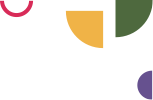 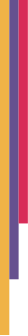 FORMULARZ ZGŁOSZENA UDZIAŁU W KONKURSIEDLA CUKIERNIÓW „SŁODKI DYWAN KWIETNY”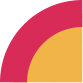 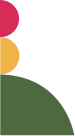 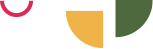 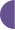 Oświadczam, że zapoznałem/am się z Regulaminem Konkursu i zobowiązuję się do jego przestrzegania.Oświadczam, że zostałam/em poinformowana/y, że Projekt jest współfinansowany 
z budżetu państwa.Oświadczam, że zostałam/em pouczony o odpowiedzialności karnej za składanie oświadczeń niezgodnych z prawdą.Wyrażam zgodę na użycie wizerunku do celów realizacji Projektu 
w konsekwencji tego wyrażam zgodę na:fotografowanie mnie i moich wyrobów cukierniczych, a także rejestrowanie audiowizualne działań związanych z realizacją Projektu;użycie mojego wizerunku i wyrobów cukierniczych, których jestem właścicielem w związku z działalnością promocyjną i informacyjną Projektu.Przyjmuję do wiadomości, iż:Podanie danych osobowych jest dobrowolne.Mam prawo dostępu do treści moich danych osobowych i ich poprawiania,Będę informować o wszelkich zmianach danych kontaktowych.……………………………………….		…………………………………(miejscowość, data)		   		          czytelny podpis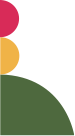 Nazwa Uczestnika KonkursuDane kontaktowe (adres, telefon, e-mail, strona www)Imię i nazwisko osoby kontaktowejNazwa własna wyrobu konkursowego (jeśli została nadana)Opis wyrobu zgłoszonego do konkursu, w tym: główne składniki, opis produktów i wykonaniaUżyte dodatki (ze szczególnym uwzględnieniem dodatków pochodzenia z województwa opolskiego)Zdjęcie gotowego produktu zgłoszonego do konkursu